Moderat Privat 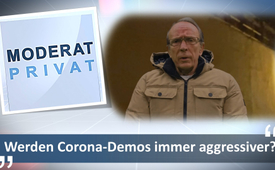 Werden die Corona-Demos immer aggressiver?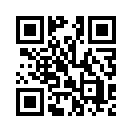 In den Medien hört und liest man immer öfter, dass die Demos gegen die Corona-Maßnahmen immer aggressiver und Gewalt bereiter würden. Von dieser Frage angetrieben, habe ich einen Lichterspaziergang besucht. Sehen Sie selbst, wie dort die Atmosphäre war…Liebe Kla-TV-Zuschauer, liebe Mitmenschen,
in den letzten Wochen hört und liest man überall, dass die vielen Demos gegen Impfpflicht und die immer undurchsichtigeren Corona-Maßnahmen, aggressiver werden, die Menschen sich immer mehr radikalisieren und die Demos mit Spannung geladen wären. Dieser Feststellung der Leitmedien wollte ich selbst gerne einmal nachgehen. So nahm ich spontan am Montag nach Weihnachten an einem Lichterspaziergang im bayerisch-schwäbischen Nördlingen teil – übrigens einer von weit über 200 Veranstaltungen diese Art wöchentlich allein in Bayern. Diese wunderschöne, von der alten Stadtmauer kreisförmig umgebene, große Kreisstadt, hat gut 20.000 Einwohner. Beeindruckt von den vielen Menschen, die sich mit Kerzen, Windlichtern und Laternen zu diesem unangemeldeten Spaziergang eingefunden hatten, filmte ich kurzentschlossen mit dem Handy. 
Ein großes Dankeschön möchte ich den ca. zwei Hundertschaften der Polizei aussprechen, die den Zug sehr freundlich und kooperativ begleiteten!
Wie gesagt, die Aufnahmen sind mit dem Handy entstanden – ich bitte daher die nicht optimale Qualität der Aufnahmen zu entschuldigen. Was aber, denke ich, rüberkommt, ist die wunderbar friedliche Atmosphäre dieses Spazierganges mit geschätzten 1.500 bis 2.000 Teilnehmer. Diese Bilder sollen einfach Mut machen, für unsere Freiheit und unser Recht auf die Straße zu gehen. Es lohnt sich – wir werden immer mehr und der Widerstand lässt sich nicht mehr unter den Teppich kehren. 
Seht nun und beurteilt selbst, wie friedlich diese rund eineinhalb stündige Veranstaltung ablief.von Martin W.Quellen:Aufnahmen von Martin W.Das könnte Sie auch interessieren:#Demonstration - www.kla.tv/Demonstration

#ModeratPrivat - Moderat Privat - www.kla.tv/ModeratPrivat

#Coronavirus - Covid-19 - www.kla.tv/CoronavirusKla.TV – Die anderen Nachrichten ... frei – unabhängig – unzensiert ...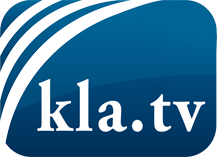 was die Medien nicht verschweigen sollten ...wenig Gehörtes vom Volk, für das Volk ...tägliche News ab 19:45 Uhr auf www.kla.tvDranbleiben lohnt sich!Kostenloses Abonnement mit wöchentlichen News per E-Mail erhalten Sie unter: www.kla.tv/aboSicherheitshinweis:Gegenstimmen werden leider immer weiter zensiert und unterdrückt. Solange wir nicht gemäß den Interessen und Ideologien der Systempresse berichten, müssen wir jederzeit damit rechnen, dass Vorwände gesucht werden, um Kla.TV zu sperren oder zu schaden.Vernetzen Sie sich darum heute noch internetunabhängig!
Klicken Sie hier: www.kla.tv/vernetzungLizenz:    Creative Commons-Lizenz mit Namensnennung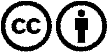 Verbreitung und Wiederaufbereitung ist mit Namensnennung erwünscht! Das Material darf jedoch nicht aus dem Kontext gerissen präsentiert werden. Mit öffentlichen Geldern (GEZ, Serafe, GIS, ...) finanzierte Institutionen ist die Verwendung ohne Rückfrage untersagt. Verstöße können strafrechtlich verfolgt werden.